Questions for class discussion:  MATH 100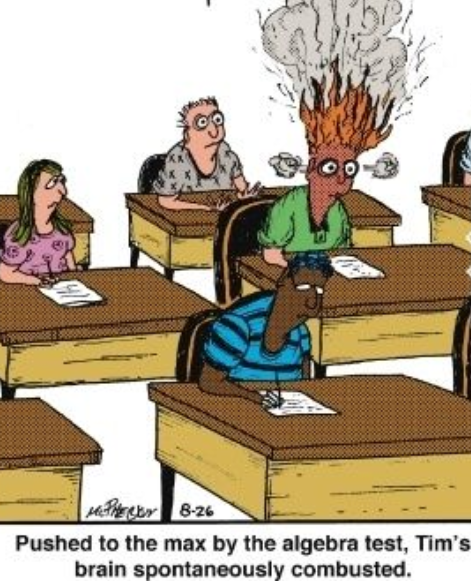 28 August 2018  riddles30 August   number systems, absolute value, distance 4 September substitution, order of operations, oral exercises (leading into story problems)6 September   complex fractions, quiz 111 September    linear equations; symbolic expressions13 September    an introduction to story problems18 September    story problems: age; rate/time25 September     story problems, continued2 October     inequalities & absolute value4 October     linear functions    11 October     linear functions, parallel, perpendicular lines, continued    16 October     graphing inequalities; relations vs functions; domain & range18 October     distance & perimeter   23 October:   Practice Test II25 October:   Test II30 October:  Solving linear equations in 2 variables Course Home Page          Department Home Page        Loyola Home Page